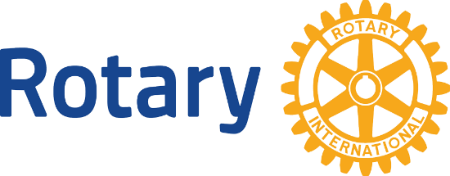 The Champaign Rotary Foundation Legacy CircleAs a member of Champaign Rotary Club, you have the power to make a lasting impact on the Champaign Rotary Club, the community and our world by becoming a member of The Champaign Rotary Foundation Legacy Circle. By including The Champaign Rotary Foundation as part of your planned gifts, your legacy will live on through the lives of people impacted by Champaign Rotary projects and programs. Planned gifts can take many forms:Will/BequestsRetirement PlanTrustReal EstateInsurance PolicyHow do you become a member of The Champaign Rotary Foundation Legacy Circle?Once you have consulted with your legal or financial advisors to establish your planned gift, please complete the Letter of Intent to indicate your interest in joining this circle.   Return the form to a member of The Champaign Rotary Foundation Board.When you plan a gift to The Champaign Rotary Foundation through your estate or financial plans, you will continue Champaign Rotary Club’s 100+ year legacy of improving and enriching the lives of people in our community and the world beyond.